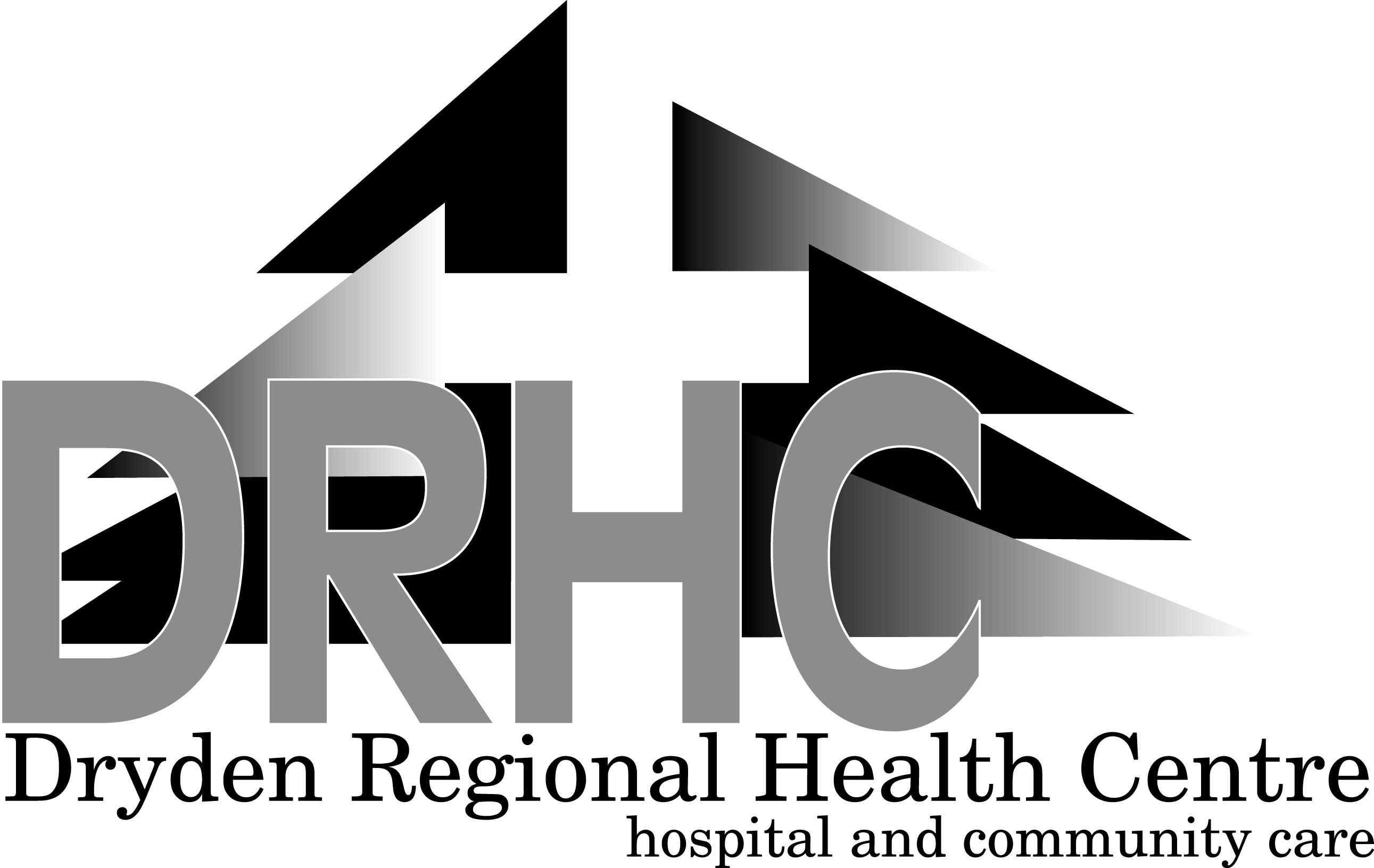 Under the Freedom of Information and Protection of Privacy Act/Municipal Freedom of Information and Protection ActPlease Note: A $5.00 application fee is required for all requests.Request for:       Access to General Records         Access to Own Personal Information        Correction to Own Personal Information If request is for access to, or correction of, own personal information records:Last name appearing on records:          same as below, or: ________________________________________________       Mr.          Mrs.       Ms.            MissFirst Name: ________________________________Address:  (Street/Apt. No./ Box/ R.R. No)__________________________________________Province: __________________________________Telephone Number (Day) : ____________________Last Name : ______________________________Middle Name : ____________________________City/Town: _______________________________Postal Code: ______________________________Telephone Number (Evening) : _______________Detailed description of requested records, personal information or personal information to be corrected.  (If you are requesting access to or correction of your personal information, please identify the personal information bank or record containing the personal information, if known).________________________________________________________________________________________________________________________________________________________________________________________________________________________________________________________________________________________________________________________________________________________________Note:  If you are requesting a correction of personal information, please indicate the desired correction, and if appropriate, attach any supporting documentation.  You will be notified if the correction is not made and you may require that a statement of disagreement be attached to your personal information. Detailed description of requested records, personal information or personal information to be corrected.  (If you are requesting access to or correction of your personal information, please identify the personal information bank or record containing the personal information, if known).________________________________________________________________________________________________________________________________________________________________________________________________________________________________________________________________________________________________________________________________________________________________Note:  If you are requesting a correction of personal information, please indicate the desired correction, and if appropriate, attach any supporting documentation.  You will be notified if the correction is not made and you may require that a statement of disagreement be attached to your personal information. Detailed description of requested records, personal information or personal information to be corrected.  (If you are requesting access to or correction of your personal information, please identify the personal information bank or record containing the personal information, if known).________________________________________________________________________________________________________________________________________________________________________________________________________________________________________________________________________________________________________________________________________________________________Note:  If you are requesting a correction of personal information, please indicate the desired correction, and if appropriate, attach any supporting documentation.  You will be notified if the correction is not made and you may require that a statement of disagreement be attached to your personal information. Detailed description of requested records, personal information or personal information to be corrected.  (If you are requesting access to or correction of your personal information, please identify the personal information bank or record containing the personal information, if known).________________________________________________________________________________________________________________________________________________________________________________________________________________________________________________________________________________________________________________________________________________________________Note:  If you are requesting a correction of personal information, please indicate the desired correction, and if appropriate, attach any supporting documentation.  You will be notified if the correction is not made and you may require that a statement of disagreement be attached to your personal information. Detailed description of requested records, personal information or personal information to be corrected.  (If you are requesting access to or correction of your personal information, please identify the personal information bank or record containing the personal information, if known).________________________________________________________________________________________________________________________________________________________________________________________________________________________________________________________________________________________________________________________________________________________________Note:  If you are requesting a correction of personal information, please indicate the desired correction, and if appropriate, attach any supporting documentation.  You will be notified if the correction is not made and you may require that a statement of disagreement be attached to your personal information. Preferred Method                   Examine OriginalOf access to records:              Receive CopyPreferred Method                   Examine OriginalOf access to records:              Receive CopySignature:Signature:Date:For Institution Use OnlyFor Institution Use OnlyFor Institution Use OnlyFor Institution Use OnlyFor Institution Use OnlyDate Received: Request Number:Request Number:CommentsCommentsPersonal Information contained on this form is collected pursuant to the Freedom of Information and Protection of Privacy Act/Municipal Freedom of Information and Protection of Privacy Act and will be used for the purpose of responding to your request.  Questions about this collection should be directed to the Vice President, Corporate Services, Dryden Regional Health Centre. Personal Information contained on this form is collected pursuant to the Freedom of Information and Protection of Privacy Act/Municipal Freedom of Information and Protection of Privacy Act and will be used for the purpose of responding to your request.  Questions about this collection should be directed to the Vice President, Corporate Services, Dryden Regional Health Centre. Personal Information contained on this form is collected pursuant to the Freedom of Information and Protection of Privacy Act/Municipal Freedom of Information and Protection of Privacy Act and will be used for the purpose of responding to your request.  Questions about this collection should be directed to the Vice President, Corporate Services, Dryden Regional Health Centre. Personal Information contained on this form is collected pursuant to the Freedom of Information and Protection of Privacy Act/Municipal Freedom of Information and Protection of Privacy Act and will be used for the purpose of responding to your request.  Questions about this collection should be directed to the Vice President, Corporate Services, Dryden Regional Health Centre. Personal Information contained on this form is collected pursuant to the Freedom of Information and Protection of Privacy Act/Municipal Freedom of Information and Protection of Privacy Act and will be used for the purpose of responding to your request.  Questions about this collection should be directed to the Vice President, Corporate Services, Dryden Regional Health Centre. 